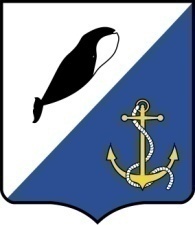   АДМИНИСТРАЦИЯПРОВИДЕНСКОГО ГОРОДСКОГО ОКРУГАПОСТАНОВЛЕНИЕРуководствуясь Уставом Провиденского городского округа, Администрация Провиденского городского округа  ПОСТАНОВЛЯЕТ: Исключить  жилое помещение № 27 по улице Чукотская, дом № 17 из специализированного жилищного фонда и снять статус «служебного» жилого помещения.Управлению промышленной политики Администрации Провиденского городского округа направить настоящее постановление в Чукотский отдел Управления Федеральной службы государственной регистрации кадастра и картографии по Магаданской области и Чукотскому автономному округу.Обнародовать настоящее постановление на официальном сайте  Провиденского городского округа: www.provadm.ru.Настоящее постановление вступает в силу со дня  обнародования.Контроль за исполнением настоящего постановления возложить на Управление промышленной политики Администрации Провиденского городского округа (Парамонов В.В.).Глава администрации							     Е.В. ПодлесныйРазослано: дело, УПП, МП «Север», участок Провидения ГП ЧАО «Чукоткоммунхоз»от 11 октября 2022 г.№ 459пгт. ПровиденияОб исключении жилого помещения № 27 по улице Чукотская, дом № 17 из специализированного жилищного фонда и снятии статуса служебного жилого помещенияПодготовлено:Т.Е. Мищенко Согласовано:В.В. Парамонов Д.В. Рекун 